КИЇВСЬКА ОБЛАСТЬТЕТІЇВСЬКА МІСЬКА РАДАVІІІ СКЛИКАННЯДВАДЦЯТЬ ТРЕТЯ   СЕСІЯдруге пленарне  засідання                                           Р І Ш Е Н Н Я02 листопада  2023 року                                                № 1074 - 23-VIIІ     Про передачу земельної  ділянки в користування   на  умовах  оренди, яка розташована  в м. Тетієві по вул. Крючкова                Розглянувши   клопотання  ТОВ «ТЕТІЇВ-КОНДИТЕР»,  керуючись пунктом 34 частиною 1 статті 26 Закону України „ Про місцеве самоврядування в Україні”, відповідно до   Земельного кодексу України, ст.6, 13, 21 Закону України "Про оренду землі”, статтями 19, 25, 50 Закону України «Про землеустрій», Закону України «Про державну реєстрацію речових прав на нерухоме майно та їх обтяжень», Тетіївська міська рада ВИРІШИЛА :1.Передати в користування на умовах оренди земельну ділянку, яка розташована  на  території Тетіївської міської ради  в  м. Тетієві  по вул. Крючкова, 14        -  ТОВ «ТЕТІЇВ-КОНДИТЕР»  - площею  0,7789 га, землі  промисловості, транспорту, зв’язку, енергетики, оборони  та  іншого  призначення   код (11.02), для розміщення  та  експлуатації  основних, підсобних і допоміжних будівель  та споруд  підприємств переробної, машинобудівної  та іншої  промисловості   кадастровий номер  3224610100:01:100:0006, терміном на  20 років  за рахунок земель комунальної власності  Тетіївської міської ради.    Встановити  орендну плату в розмірі  1  % від нормативної грошової оцінки  земельної ділянки,  що становить  20 296    грн.   88    коп.  за один рік оренди.    Нормативна грошова оцінка земельної ділянки  станом  на 28.09.2023р .     становить 2 029 688 грн. 51   коп. Термін  дії  договору  з    01.11.2023 року.2.  ТОВ «ТЕТІЇВ-КОНДИТЕР»   зареєструвати право оренди земельної ділянки в  органах  державної реєстрації.  3. Контроль за виконанням даного рішення покласти на постійну депутатську комісію з питань регулювання земельних відносин, архітектури, будівництва та охорони навколишнього середовища (голова комісії - Крамар О.А.) та на першого заступника міського голови Кизимишина В.Й.    Міський голова                                                       Богдан  БАЛАГУРА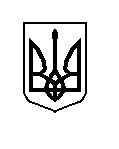 